Emergency NotificationsVoicemails were atrocious, employees had different experiences – some did not get phone calls, some did not get texts, and some did not get emails. Business cell phones are apparently not in semafor so they did not get notifications. Was overall not a great experience. Would be great to have a text option. Commissioner Tomes would like to see MNIT staff working on things like this. Kassie and Jon will connect on this.Notifications from HR of not getting jobs or not getting interviewsPeople are not being told that they did not get a job – they are either finding out by seeing a status change in Self-Service or when they find out someone else got a job. It may be an issue with the application. There are many potential places for human error. If we have specific examples, report those to HR and staff can look into the issue (should be sent to Rachel Dopson).Chad will communicate to agency managers to ask them to close out the interview process with applicants. Commissioner Tomes requested validation that the notifications are working.Not being interviewed for jobs that staff are clearly well qualified for – request a work group on career pathsPeople are not being interviewed or are being told they do not qualify for jobs they are clearly qualified for. Management noted that there are some contractual obligations that require jobs to be open competitively (to the public). This is also part of the diversity and equity goals. Suggested that HR provide training on resumes. Send specific examples to Chad. Current state employees want a career ladder and high-level positions are being hired from people outside the state rather than hiring at a lower level and providing a clear career path. Management is open to reviewing a MAPE proposal for a work group around this topic.Increase in agencies posting IT jobs as agency positionsWhen management is made aware of these jobs, they review the postings and consult with hiring managers to clarify minimum requirements listed. Continue to send these postings to Chad.Management noted that BA jobs are quite often needed on both the business side and the IT side. Non-IT people are not supposed to have administrative rights – if this is happening, this information should be sent to Chad.Project Management training and certificationsHas moved from development to planning. Surveys were sent to PMs and supervisors to get information about training needed. Three tier plan identifying beginning intermediate, and advanced training needs.Have issued RFPs for training vendors for intermediate and advanced training. Will be completing a skills inventory to determine if there are MNIT employees who might be able to provide these trainings in the future.Kassie will send ACP (Agile Certified Practitioner) requirements to Chad for review with the executive team to see if this could be used in addition to PMP certification.Wage disparitiesMAPE would like management to review wages across classifications rather than by position. May find that women are less likely than men to move up in classifications.Women in IT Change Makers ERG is making some recommendations to HR about how to work on some of the disparities.Performance review appeal processHaving the immediate supervisor and their manager involved in the appeal process does not seem to make sense seeing they have both previously signed off on the review. It is also a concern that it is a one and done situation with no further appeal option for the member. DNR has a three-step process. MAPE would like MNIT to consider moving to a similar model.HR does not feel comfortable making the call when they are not familiar with the employee’s performance.Chad will discuss with the executive steering team. Commissioner Tomes would be interested to see what the process is at other agencies; Chad will reach out to other HR Directors and Brian will reach out to other Labor Relations Directors to get these. The commissioner also stated that there should be mutually agreed upon objective measures in reviews and that they should have some objective measures, not all subjective measures.Request for new sections of additional information similar to the FMLA sectionMAPE complimented MNIT for the great job they have done on presenting information about FMLA on the intranet. MAPE is using this as an example to share with other agencies. MAPE would like something similar added to the intranet explaining PPL in the same thorough manner as FMLA. Would also like information added about the Women’s Economic Security Act to a MNIT page similar to FMLA and a link to this page at DLI. Potential to get information for each work site.Below are links that further explain the new Women’s Economic Security Act law in Minnesota.FAQ: https://www.dli.mn.gov/business/employment-practices/womens-economic-security-act-faqs Statute: https://www.revisor.mn.gov/statutes/cite/181.172 Legislative fact sheet: http://mn.gov/gov-stat/images/2014_05_11_wesa_fact_sheet.pdf 
As a side note, Chad will also look into putting a fridge in the wellness room at COB. Union leave usage clarificationFor usage of UNLV (unpaid with accruals) and UNL (unpaid without accruals), MNIT Payroll needs supervisors to make a note on the timesheet that time off without pay was approved. MAPE asked that supervisors be informed of this.Specific types of leave (i.e. bereavement leave) should have a comment on the timesheet by employees. This protects employees if there is an investigation into their use of leave. No note is needed for the use of sick time.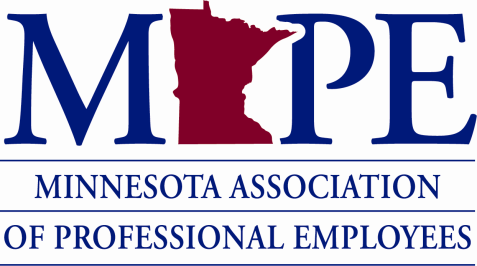 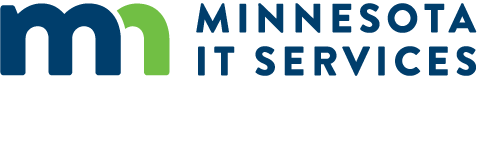 